大同大學餐廳膳食衛生檢查結果檢查時間:111年7月12日(星期二)上午0900-1100時檢查人員:連靜慧營養師缺失項目: 上週(7月5日)衛生檢查缺失複查，請參閱表1。上週(7月5日)衛生檢查缺失複查和改善狀況照片，請參閱表2。本週個別餐廳缺失統計表，請參閱表3。本週個別餐廳缺失照片，請參閱表4。表1. 上週缺失統計表表2.上週檢查缺失改善照片表3.本週個別餐廳缺失統計表表4.本週檢查缺失照片敬陳總務長餐廳作業場所衛生管理複檢從業人員衛生管理複檢驗收及儲存衛生管理複檢其他複檢尚志尚志自助餐/中央廚房油炸鍋和鍋蓋不潔2.冷藏櫃不潔(已現場改善)okok尚志自助餐/中央廚房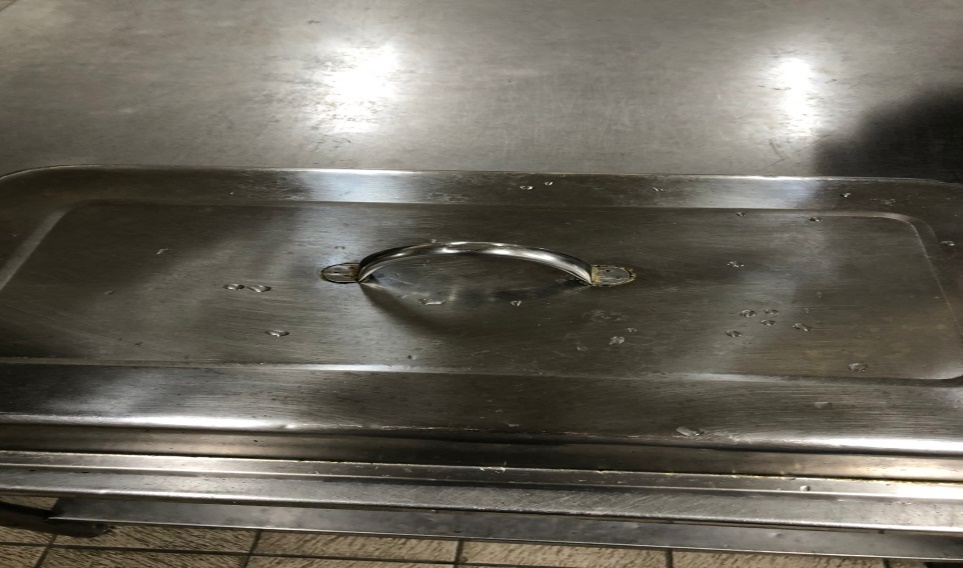 油炸鍋和鍋蓋不潔(已改善)尚志自助餐/中央廚房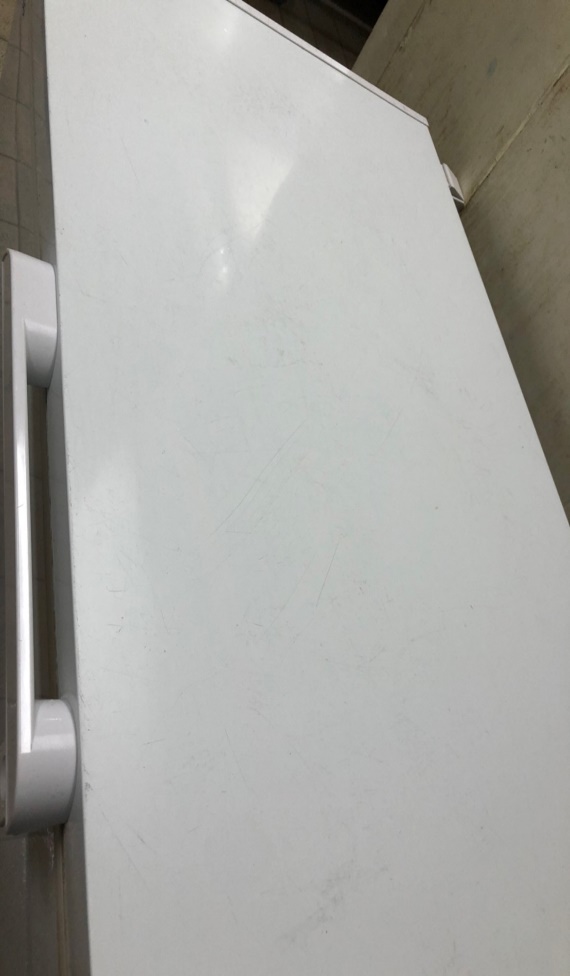 冷藏櫃不潔(已改善)餐廳作業場所衛生管理從業人員衛生管理驗收及儲存衛生管理其他尚志尚志自助餐/中央廚房桌上不潔(已現場改善)工作檯面不潔(已現場改善)尚志自助餐/中央廚房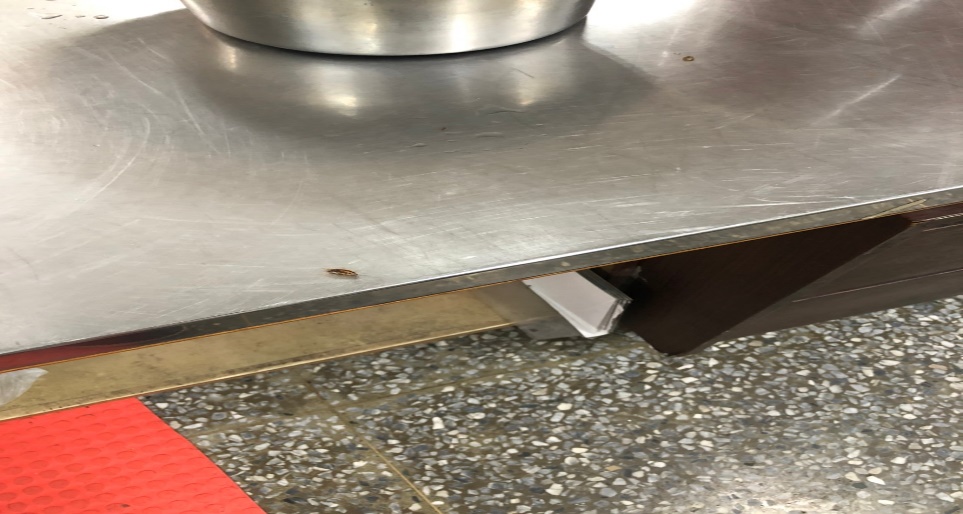 工作檯面不潔(已現場改善)尚志自助餐/中央廚房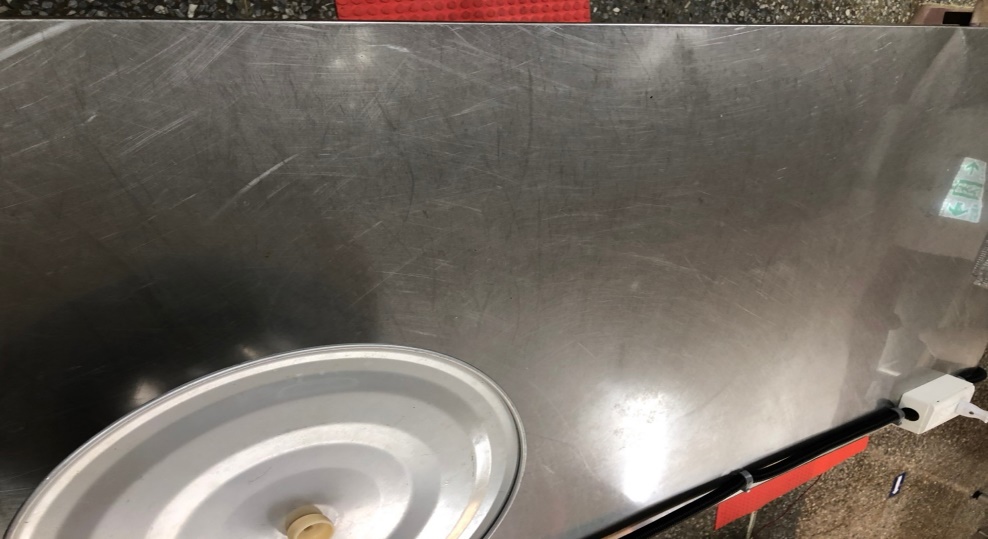 工作檯面不潔(已現場改善)尚志自助餐/中央廚房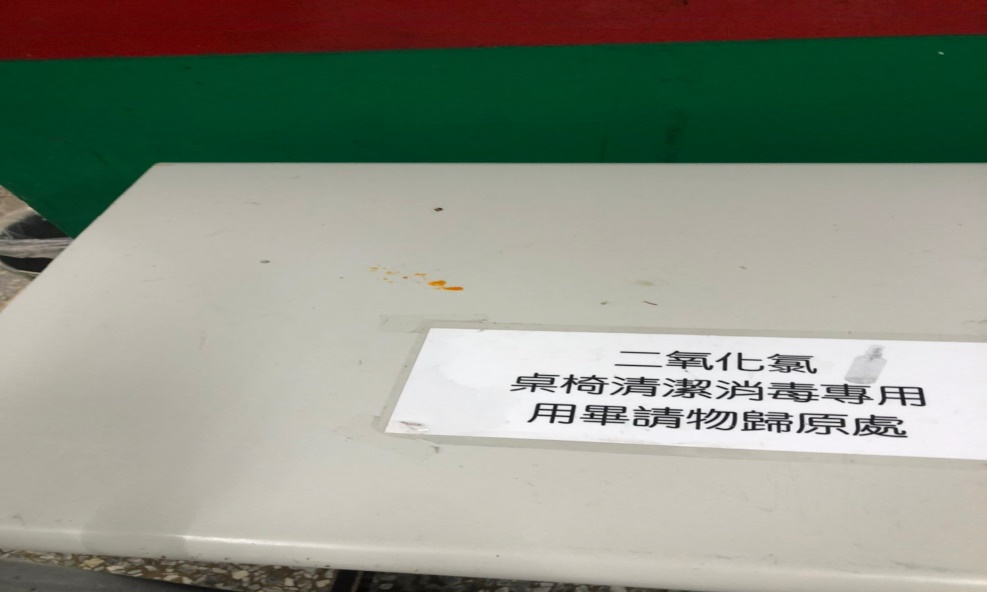 桌上不潔(已現場改善)尚志自助餐/中央廚房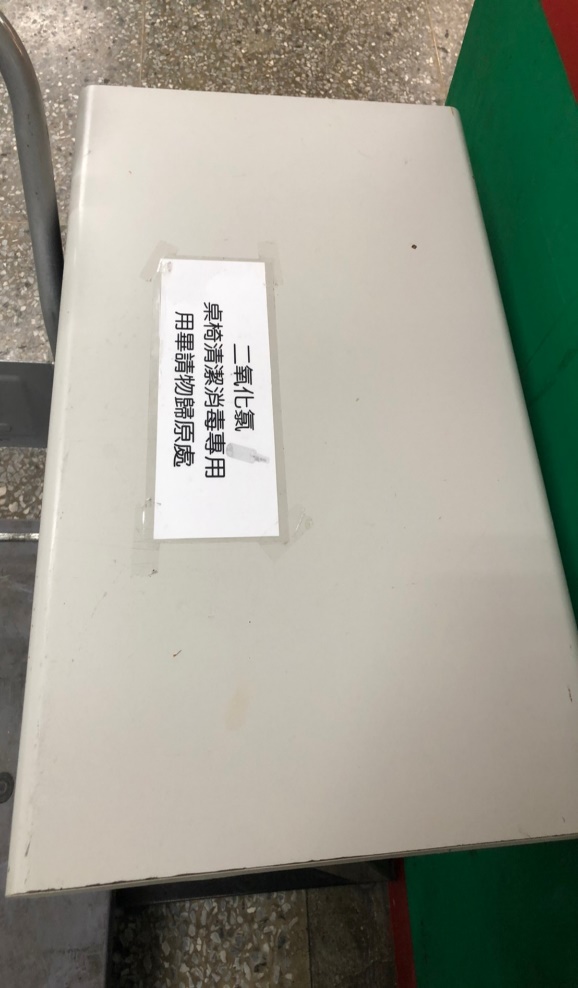 桌上不潔(已現場改善) 承辦人總務處組長總務長